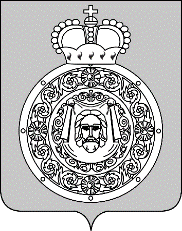 Администрациягородского округа ВоскресенскМосковской областиП О С Т А Н О В Л Е Н И Е__________________ № ________________Об утверждении Порядка проведения оценки последствий принятия решения о реорганизации/ликвидации муниципальной образовательной организации, сдачи в аренду (ссуду), иного изменения назначения имущества, являющегося объектом социальной инфраструктуры для детей, закрепленного за муниципальными образовательными организациями, для обеспечения образования, воспитания, развития, отдыха и оздоровления детей городского округа Воскресенск Московской областиВ соответствии с пунктом 14 статьи 22 Федерального закона от 29.12.2012 № 273-ФЗ «Об образовании в Российской Федерации», пунктом 4 статьи 13 Федерального закона от 24.07.1998 № 124 -ФЗ «Об основных гарантиях прав ребенка в Российской Федерации», распоряжением Министерства образования Московской области от 15.11.2013 № 11, письмом РОСобразования от 26.10.2004 № 15-55-36ИН/02-12           ПОСТАНОВЛЯЮ:           1. Утвердить Порядок проведения оценки последствий принятия решения о реорганизации/ ликвидации муниципальной образовательной организации, сдачи в аренду (ссуду), иного изменения назначения имущества, являющегося объектом социальной инфраструктуры для детей, закрепленного за муниципальными образовательными организациями, для обеспечения образования, воспитания, развития, отдыха и оздоровления детей городского округа Воскресенск Московской области. (Приложение 1.)           2. Признать утратившими силу постановления администрации Воскресенского муниципального района Московской области от 02.04.2018 № 224 «Об утверждении Порядка проведения оценки последствий  принятия решения о реорганизации/ликвидации муниципальной образовательной организации,  сдачи в аренду (ссуду), иного изменения назначения имущества, являющегося объектом социальной инфраструктуры для детей, закрепленного за муниципальными образовательными организациями, для обеспечения образования, воспитания, развития, отдыха и оздоровления детей Воскресенского муниципального района Московской области».3. Опубликовать настоящее постановление в Воскресенской районной газете «Наше слово» и разместить на официальном сайте городского округа Воскресенск Московской области.4. Контроль за исполнением настоящего постановления возложить на первого заместителя Главы администрации городского округа Воскресенск Московской области Сатинаева В.ВГлава городского округа Воскресенск                                                                           А.В. БолотниковПриложение 1УТВЕРЖДЕНпостановлением Администрации городского округа Воскресенскот                            №  Порядок проведения оценки последствий принятия решения о реорганизации/ликвидации муниципальной образовательной организации, сдачи в аренду (ссуду), иного изменения назначения имущества, являющегося объектом социальной инфраструктуры для детей, закрепленного за муниципальными образовательными организациями, для обеспечения образования, воспитания, развития, отдыха и оздоровления детей городского округа Воскресенск Московской области1. Порядок проведения оценки последствий принятия решения о реорганизации/ ликвидации муниципальной образовательной организации,  сдачи в аренду (ссуду), иного изменения назначения имущества, являющегося объектом социальной инфраструктуры для детей, закрепленного за муниципальными образовательными организациями, для обеспечения образования, воспитания, развития, отдыха и оздоровления детей городского округа Воскресенск Московской области (далее - Порядок) устанавливает процедуру проведения оценки последствий принятия решения о реорганизации /ликвидации муниципальной образовательной организации, сдачи в аренду (ссуду), иного изменения назначения имущества, являющегося объектом социальной инфраструктуры для детей, закрепленного за муниципальными образовательными организациями, для обеспечения образования, воспитания, развития, отдыха и оздоровления детей городского округа Воскресенск Московской области (далее – Оценка), включая критерии этой Оценки и подготовки заключения.            2. Под Оценкой понимается определение последствий принятия такого решения в целях обеспечения реализации прав на образование и удовлетворения потребностей в оказываемых муниципальными образовательными организациями услугах населения городского округа Воскресенск, защиты прав и интересов участников отношений в сфере образования.            3. Решение о реорганизации или ликвидации муниципальной образовательной организации, заключении договора сдачи в аренду (ссуду), иного изменения назначения имущества принимается учредителем муниципальной образовательной организации при наличии положительного заключения комиссии по Оценке.           4. Оценка производится комиссией, персональный состав которой утверждается распоряжением Администрации городского округа Воскресенск Московской области.           5. В состав комиссии по Оценке могут включаться по согласованию представители органов местного самоуправления, Министерства образования Московской области, наблюдательных и управляющих советов муниципальных образовательных организаций, другие заинтересованные лица.           6. Комиссию возглавляет председатель, который осуществляет общее руководство деятельностью комиссии, обеспечивает коллегиальность в обсуждении спорных вопросов, распределяет обязанности и дает поручения членам комиссии. В период отсутствия председателя комиссии его функции осуществляет заместитель председателя комиссии.           Секретарь комиссии осуществляет организационную и техническую работу по подготовке и проведению заседаний комиссии, в том числе осуществляет проверку представляемых на рассмотрение комиссии документов, а также оформляет заключения комиссии по результатам ее заседаний.            Минимальное количество членов комиссии составляет семь человек, с учетом председателя комиссии.            Решение комиссии принимается открытым голосованием простым большинством голосов присутствующих на заседании членов комиссии по каждому критерию. При равенстве числа голосов голос председательствующего на заседании комиссии является решающим. Заседание комиссии правомочно при наличии кворума, который составляет не менее двух третей членов состава комиссии. Член комиссии, несогласный  с принятым решением, имеет право в письменном виде изложить особое мнение, которое прилагается к заключению комиссии.	 7. Для выполнения возложенных функций комиссия по вопросам, входящим в ее компетенцию, имеет право:          - запрашивать необходимые для ее деятельности документы, материалы и информацию;          - устанавливать сроки представления запрашиваемых документов, материалов и информации;          - создавать рабочие группы с привлечением экспертов и специалистов.            8. В случае проведения реорганизации/ликвидации муниципальной образовательной организации учредитель (орган, исполняющий функции и полномочия учредителя) направляет председателю комиссии ходатайство (Приложение 1) о проведении оценки последствий принятия такого решения с приложением следующих документов (сведений):             - проекта решения о реорганизации/ликвидации муниципальной образовательной организации;             - копии устава муниципальной образовательной организации, предлагаемой к реорганизации/ ликвидации;             - проекта устава муниципальной образовательной организации (в случае реорганизации образовательной организации);            - рекомендации наблюдательного совета муниципальной образовательной организации (для автономных образовательных организаций), органа государственно-общественного управления муниципальной образовательной организации (для бюджетных и казенных образовательных организаций);	- мнение  жителей сельского поселения (при реорганизации/ликвидации муниципальной образовательной организации, расположенной в сельском поселении);             - информации о гарантиях обучающимся муниципальной образовательной организации, предлагаемой к реорганизации/ликвидации, по завершении их обучения;             - информации об изменении (сохранении) штатной численности образовательной организации;             - пояснительной записки, содержащей причины реорганизации/ликвидации муниципальной образовательной организации, обоснование целесообразности проведения такого мероприятия (в том числе содержащее анализ демографической ситуации административной территории, на которой расположена образовательная организация, финансово-экономическое обоснование предлагаемых изменений с указанием размера финансовых ассигнований на проведение мероприятий по реорганизации /ликвидации образовательной организации), основные характеристики образовательной организации (в том числе сведения о месте нахождения образовательной организации, ее учредителе, административно-территориальной принадлежности, контингенте обучающихся, о штатной численности работников), сведения о состоянии материально-технической базы образовательной организации (в том числе о балансовой и остаточной стоимости имущества образовательной организации, сведения о размере и структуре кредиторской или дебиторской задолженности), гарантии повышения качества предоставляемых образовательных услуг;            - оценки социально-экономических последствий реорганизации/ликвидации муниципальной образовательной организации (в том числе содержащей прогноз изменения социальных условий, а также гарантии по продолжению выполнения социально значимых функций, реализовывавшихся образовательной организацией);            - иных документов, подтверждающих выполнение критериев Оценки.            9. В случае сдачи в аренду (ссуду), иного изменения назначения имущества руководитель муниципальной образовательной организации  по согласованию с начальником Управления образования Администрации городского округа Воскресенск направляет председателю комиссии ходатайство (Приложение 2) о проведении оценки последствий принятия такого решения с приложением следующих документов (сведений):- письма о сотрудничестве от арендатора (ссудополучателя);- копий правоустанавливающих  документов арендатора (ссудополучателя);- рекомендаций наблюдательного совета муниципальной образовательной организации (для автономных образовательных организаций), органа государственно-общественного управления муниципальной образовательной организации (для бюджетных и казенных образовательных организаций);- пояснительной записки, содержащей обоснование целесообразности проведения мероприятия и последствия влияния его на образовательную деятельность;- копии экспликации с указанием площади, передаваемой в аренду (ссуду);- выписки из протокола заседания педагогического совета;- другие документы по требованию комиссии.10. Комиссия не позднее 30 дней со дня поступления всех документов (сведений) проводит Оценку на основании следующих критериев:            - соблюдение прав и гарантий, установленных законодательством Российской Федерации в отношении обучающихся и работников;           - минимизация возможных социальных рисков в отношении обучающихся и работников;           - наличие возможности приема обучающихся в другие муниципальные образовательные организации, осуществляющие образовательную деятельность по реализации соответствующих образовательных программ, их территориальной доступности, в том числе с учетом возможности организации транспортного сопровождения обучающихся к таким образовательным организациям (при реорганизации или ликвидации);           - сохранение в территориальной единице места нахождения образовательной организации, условий для получения гражданами образования соответствующего уровня согласно федеральным государственным образовательным стандартам (при их наличии) с учетом прогноза демографической ситуации (в том числе возможного увеличения (уменьшения) плотности населения в соответствии с документами территориального планирования) (при реорганизации/ликвидации);           - изменение условий безопасности проведения образовательной деятельности.          11. По результатам проведения Оценки комиссией оформляется заключение по форме (Приложение 3, 4.). В заключении комиссии на основе анализа документов, указывается на возможность (или невозможность) принятия решения о реорганизации/ликвидации муниципальной образовательной организации, сдачи в аренду или безвозмездное пользование, иного изменения назначения имущества.            При необходимости в заключении комиссия дает оценку о дальнейшей деятельности образовательной организации.	12. Заключение комиссии размещается в сети «Интернет» на официальном сайте городского округа Воскресенск Московской области.Приложение 1 к Порядку                                                              ФормаПредседателю комиссии  по проведения оценки последствий принятия решения о реорганизации/ ликвидации муниципальной образовательной организации_____________________________________(Ф.И.О. председателя)ХОДАТАЙСТВОо проведении оценки последствий принятия решения о реорганизации /ликвидации муниципальной образовательной организации         В соответствии с пунктом 14 статьи 22 Федерального закона от 29.12.2012 № 273-ФЗ «Об образовании в Российской Федерации», статьей 13 Федерального закона от 24.07.1998 № 124 -ФЗ «Об основных гарантиях прав ребенка в Российской Федерации» прошу Вас провести оценку последствий принятия решения о реорганизации/ликвидации ______________________ ____________________________________________________________________________________                                                  (наименование образовательных организаций, участвующих в реорганизации)Объекты реорганизации/ликвидации: _________________________________________________Назначение объектов:________________________________________________________________Цель реорганизации/ликвидации:_____________________________________________________К настоящему ходатайству прилагаются:1. Проект решения о реорганизации/ ликвидации муниципальной образовательной организации;2. Копия устава муниципальной образовательной организации, предлагаемой к реорганизации / ликвидации;3. Проект устава муниципальной образовательной организации (в случае реорганизации образовательной организации);4. Рекомендации наблюдательного совета муниципальной образовательной организации (для автономных образовательных организаций), органа государственно-общественного управления муниципальной образовательной организации (для бюджетных и казенных образовательных организаций);5. Информация о гарантиях обучающимся муниципальной образовательной организации, предлагаемой к реорганизации или ликвидации, по завершении их обучения;6. Информация об изменении (сохранении) штатной численности образовательной организации;7. Пояснительная записка8. Оценка социально-экономических последствий реорганизации или ликвидации муниципальной образовательной организации (в том числе содержащей прогноз изменения социальных условий, а также гарантии по продолжению выполнения социально значимых функций, реализовывавшихся образовательной организацией).Начальник Управления образования Администрации городского округа Воскресенск                                                                                                               (Ф.И. О. начальника)Приложение 2 к Порядку                                                                 ФормаПредседателю комиссии по проведению оценки последствий принятия решения о сдаче в аренду (ссуду), иного изменения назначения имущества, являющегося объектом социальной инфраструктуры для детей, закрепленного за муниципальными образовательными организациями, для обеспечения образования, воспитания, развития, отдыха и оздоровления детей городского округа Воскресенск Московской области                                                                                            _______________________________________                                                                                                                                           (Ф.И.О председателя)ХОДАТАЙСТВОо проведении оценки последствий принятия решения о сдачи в аренду (ссуду) иного изменения назначения имущества, являющегося объектом социальной инфраструктуры для детей, закрепленного за муниципальными образовательными организациями, для обеспечения образования, воспитания, развития, отдыха и оздоровления детей городского округа Воскресенск Московской области          В соответствии с пунктом 14 статьи 22 Федерального закона от 29.12.2012 № 273-ФЗ «Об образовании в Российской Федерации», статьей 13 Федерального закона от 24.07.1998 № 124 -ФЗ «Об основных гарантиях прав ребенка в Российской Федерации» прошу Вас провести оценку последствий принятия решения о  сдаче в аренду (ссуду), иного изменения назначения имущества, являющегося объектом социальной инфраструктуры для детей, закрепленного за муниципальными образовательными организациями, для обеспечения образования, воспитания, развития, отдыха и оздоровления детей городского округа Воскресенск Московской области находящихся в оперативном управлении _________________________________________.                                                                                                                                     (наименование образовательного учреждения)Объект аренды (ссуды):___________________________площадью_______________________расположенного по адресу:____________________________________________________________Цель аренды (ссуды):_______________________________________________________________Целесообразность аренды (ссуды), последствия влияния ее на образовательную деятельность: ____________________________________________________________________________________Арендатор (ссудополучатель):_________________________________________________________Предпологаемый срок договора: с «_____» ________  20__ г. по «___»______ 20__ г.Время использования объекта: _______________________________________________________К настоящему ходатайству прилагаются:1. Письмо о сотрудничестве от арендатора (ссудополучателя);2. Копия правоустанавливающих  документов арендатора (ссудополучателя);3. Пояснительная записка, содержащая обоснование целесообразности проведения мероприятия и последствий влияния на образовательный процесс;4. Копия экспликации с указанием площади, передаваемой в аренду (ссуду);5. Рекомендации наблюдательного совета муниципальной образовательной организации (для автономных образовательных организаций), органа государственно-общественного управления муниципальной образовательной организации (для бюджетных и казенных образовательных организаций);6. Выписка из протокола заседания педагогического совета;7. Иные документы по требованию комиссии.Руководитель образовательной организации                                                  __________________                                                                                                                                          (Ф.И.О. руководителя)Приложение 3 к Порядку ФормаЗаключениепо Оценке последствий принятия решения о реорганизации/ликвидации муниципальной образовательной организацииВ соответствии с пунктом 14 статьи 22 Федерального закона от 29.12.2012 № 273-ФЗ «Об образовании в Российской Федерации», статьей 13 Федерального закона от 24.07.1998 № 124 -ФЗ «Об основных гарантиях прав ребенка в Российской Федерации» комиссия рассмотрела ходатайство Управления образования Администрации городского округа Воскресенск Московской области» о реорганизации/ликвидации________________________________________,                             (указывается наименование образовательных  организаций, участвующих в реорганизации)расположенных по адресу:_____________________________________________________________прилагаемые документы и материалы, провела Оценку последствий принятия решения о реорганизации/ликвидации муниципальной образовательной организации на основании следующих критериев:По результатам Оценки последствий принятия решения о реорганизации/ликвидации ____________________________________________________________________________________                                                                     (наименование образовательной организации)принято следующее решение:           Проведение процедуры реорганизации/ликвидации возможно (невозможно).Председатель комиссии:                                                                      ____________________________                                                                                                               М.П.Члены комиссии:Приложение 4 к Порядку формаЗаключениепо Оценке последствий принятия решения о сдаче в аренду (ссуду), иного изменения назначения имущества, являющегося объектом социальной инфраструктуры для детей, закрепленного за муниципальными образовательными организациями, для обеспечения образования, воспитания, развития, отдыха и оздоровления детей городского округа Воскресенск Московской областиВ соответствии с пунктом 14 статьи 22 Федерального закона от 29.12.2012 № 273-ФЗ «Об образовании в Российской Федерации», статьей 13 Федерального закона от 24.07.1998 № 124 -ФЗ «Об основных гарантиях прав ребенка в Российской Федерации» комиссия рассмотрела  ходатайство_________________________________________________________________________,                             (указывается наименование образовательной  организации)прилагаемые документы и материалы, провела Оценку последствий принятия решения о сдачи в аренду (ссуду), иного изменения назначения имущества, являющегося объектом социальной инфраструктуры для детей, закрепленного за балансодержателем_____________________________________________на праве оперативного управления, расположенного по адресу: ____________________________________________________на основании следующих критериев:Объект аренды (ссуды): _____________________________площадью_______________________Арендатор (ссудополучатель):________________________________________________________Цель аренды (ссуды): _______________________________________________________________Срок договора аренды (ссуды): ______________________________________________________Время использования объекта:________________________________________________________По результатам оценки комиссия установила:         Деятельность арендатора не будет (будет) оказывать отрицательного влияния на учебно-воспитательный процесс и безопасность обучающихся (воспитанников).Вывод: сдача в аренду (ссуду) помещений общей площадью ____ кв.м возможна (невозможна).Председатель комиссии:                                                                     ___________________________                                                                                                                М.П.Члены комиссии:№ п/пКритерийПоказатель критерияВывод комиссии (позитивные/негативные последствия/критерий не затрагивается)1.Соблюдение прав и гарантий, установленных федеральным законодательством и законодательством Московской области в отношении обучающихся и работников реорганизуемой или ликвидируемой образовательной организациида/нет	2.Минимизация возможных социальных рисков в отношении обучающихся и работников реорганизуемой или ликвидируемой образовательной организациида/нет3.Наличие возможности приема граждан в другие образовательные организации, осуществляющие образовательную деятельность по реализации соответствующих образовательных программ, их территориальной доступности, в том числе с учетом возможности организации транспортного сопровождения обучающихся к таким образовательным организациям да/нет	4.Сохранение в территориальной единице места нахождения такой образовательной организации условий для получения гражданами образования соответствующего уровня согласно федеральным государственным образовательным стандартам (при их наличии) с учетом прогноза демографической ситуации (в том числе возможного увеличения (уменьшения) плотности населения в соответствии с документами территориального планирования)	да/нет	№ п/пКритерийПоказатель критерияВывод комиссии (позитивные/негативные последствия/критерий не затрагивается)1.Соблюдение прав и гарантий, установленных федеральным законодательством и законодательством Московской области в отношении обучающихся и работников муниципальной образовательной организации	да/нет	2.Минимизация возможных социальных рисков в отношении обучающихся и работников муниципальной  образовательной организации	да/нет3.Изменение условий безопасности проведения образовательной деятельности.да/нет4.Целесообразность аренды (ссуды)Да/нет